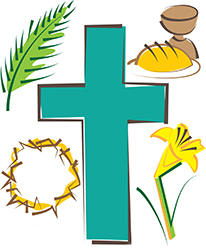 Dimanche 24 mars  10h30 	Messe à Coursan Messe des Familles suivie d’un apéritif sur le parvis de l’égliseMercredi 27 mars18H00 Célébration Pénitentielle à Coursanle sacrement de réconciliation nous prépare à la joie de Pâques		Parce que cela est l’amour, c’est comme laver les pieds. C’est être serviteur des autres.Jeudi 28 mars18h00 Messe à Armissan en mémoire de la Cène du Seigneur La passion du Christ et sa mort sur la croixVendredi 29 mars 15h00 Chemin de croix dans les églises de la Paroisse18h00 Office de la Passion à ArmissanSamedi 30 mars 21H00 Vigile Pascale à Narbonne Plage avec baptême des catéchumènesRésurrection du Seigneur  Dimanche 31 mars 10h30 Messe à Fleury baptême de Gabriel, Alexandre, Timéo, Deneris, Séréna.